V 7 – Viskosität von AlkanenMaterialien: 		Bechergläser, Tropfpipetten, Pileusball, StoppuhrChemikalien:		n-Heptan,  n-Octan, n-Decan, ParaffinölDurchführung: 			In eine Tropfpipette werden 10 mL n-Pentan gezogen. Anschließend wird der Peleusball entfernt und die Zeit bis zum vollständigen Auslaufen der Pipette in ein Becherglas wird mit der Stoppuhr gemessen und notiert. Anschließend verfährt man mit den vier anderen flüssigen Alkanen genauso. Gegebenenfalls kann die komplette Messung wiederholt werden, wenn genügend Zeit vorhanden ist. Beobachtung:			Deutung:		Je länger die Kette des Alkans ist, desto länger ist die Auslaufzeit. Die Viskosität von Alkanen nimmt also mit der Kettenlänge zu. Dies lässt sich mit den größer werdenden Van-der-Waals-Kräften begründen.Literatur:	W. Asselborn, M. Jäckel, Dr. K. T. Risch, Chemie heute SI Gesamtband, Schroedel, 2012, S. 271.  GefahrenstoffeGefahrenstoffeGefahrenstoffeGefahrenstoffeGefahrenstoffeGefahrenstoffeGefahrenstoffeGefahrenstoffeGefahrenstoffen-Heptann-Heptann-HeptanH: 225-304-315-336-410H: 225-304-315-336-410H: 225-304-315-336-410P: 210-273-301+330+331-302+352-403+235P: 210-273-301+330+331-302+352-403+235P: 210-273-301+330+331-302+352-403+235n-Octann-Octann-OctanH: 225-304-315-336-410H: 225-304-315-336-410H: 225-304-315-336-410P: 210-273-301+330+331-302+352P: 210-273-301+330+331-302+352P: 210-273-301+330+331-302+352n-Decann-Decann-DecanH: 226-304H: 226-304H: 226-304P: 210-260-262-301+310-331P: 210-260-262-301+310-331P: 210-260-262-301+310-331ParaffinölParaffinölParaffinölH: -H: -H: -P: -P: -P: -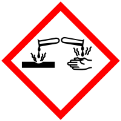 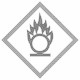 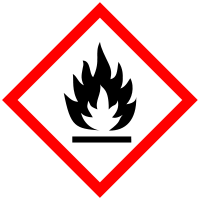 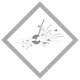 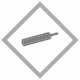 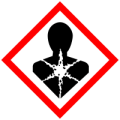 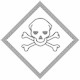 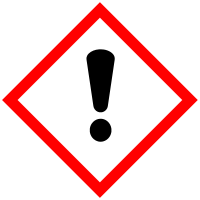 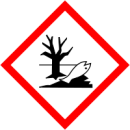 Stoffn-Heptann-Octann-DecanParaffinölZeit8,8 s9,0 s9,1 s9,3 s